DANAS ĆEMO FARBATI JAJA. JAJA MOŽEŠ FARBATI NA RAZLIČITE NAČINE A EVO SLIČICA ZA JEDAN NAČIN. UŽIVAJ I ZABAVI SE SA SVOJOM OBITELJI. NA KRAJU MI MOŽEŠ SLIKATI PISANICE!TREBAT ĆE TI: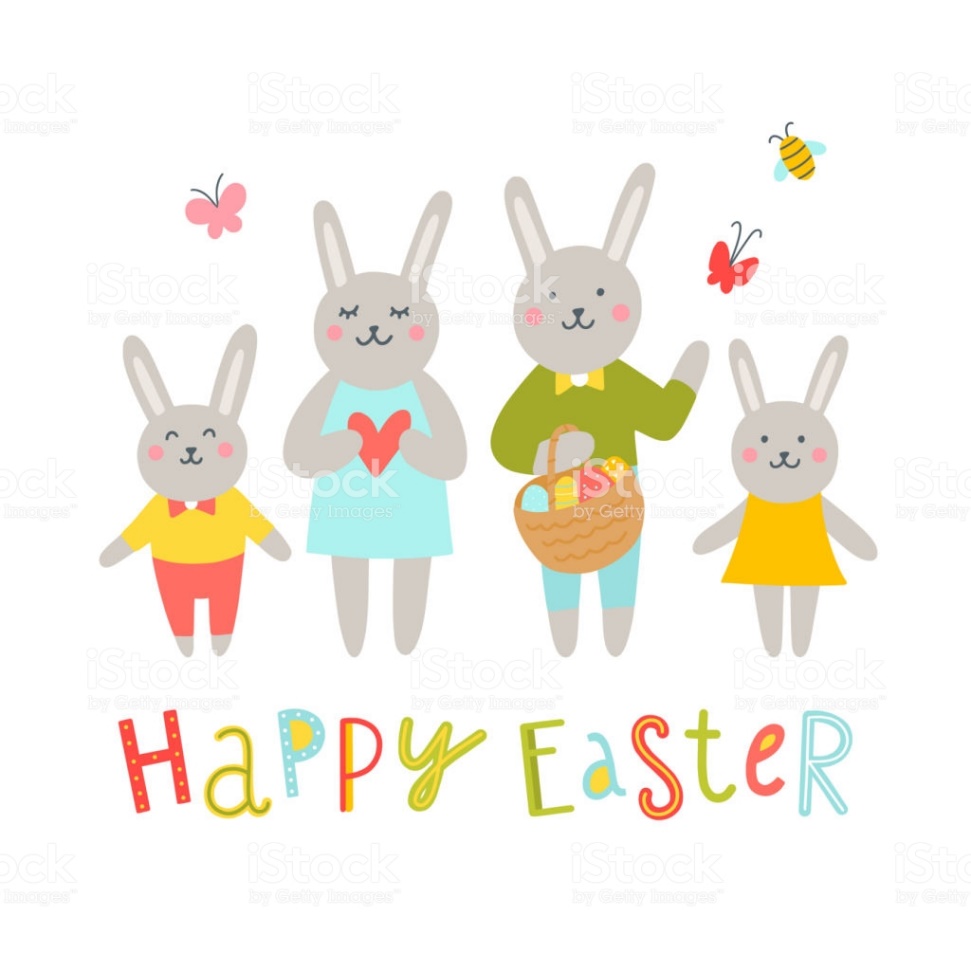 JAJAKORA OD LUKAOCATLONACLIŠĆENAJLONSKA ČARAPA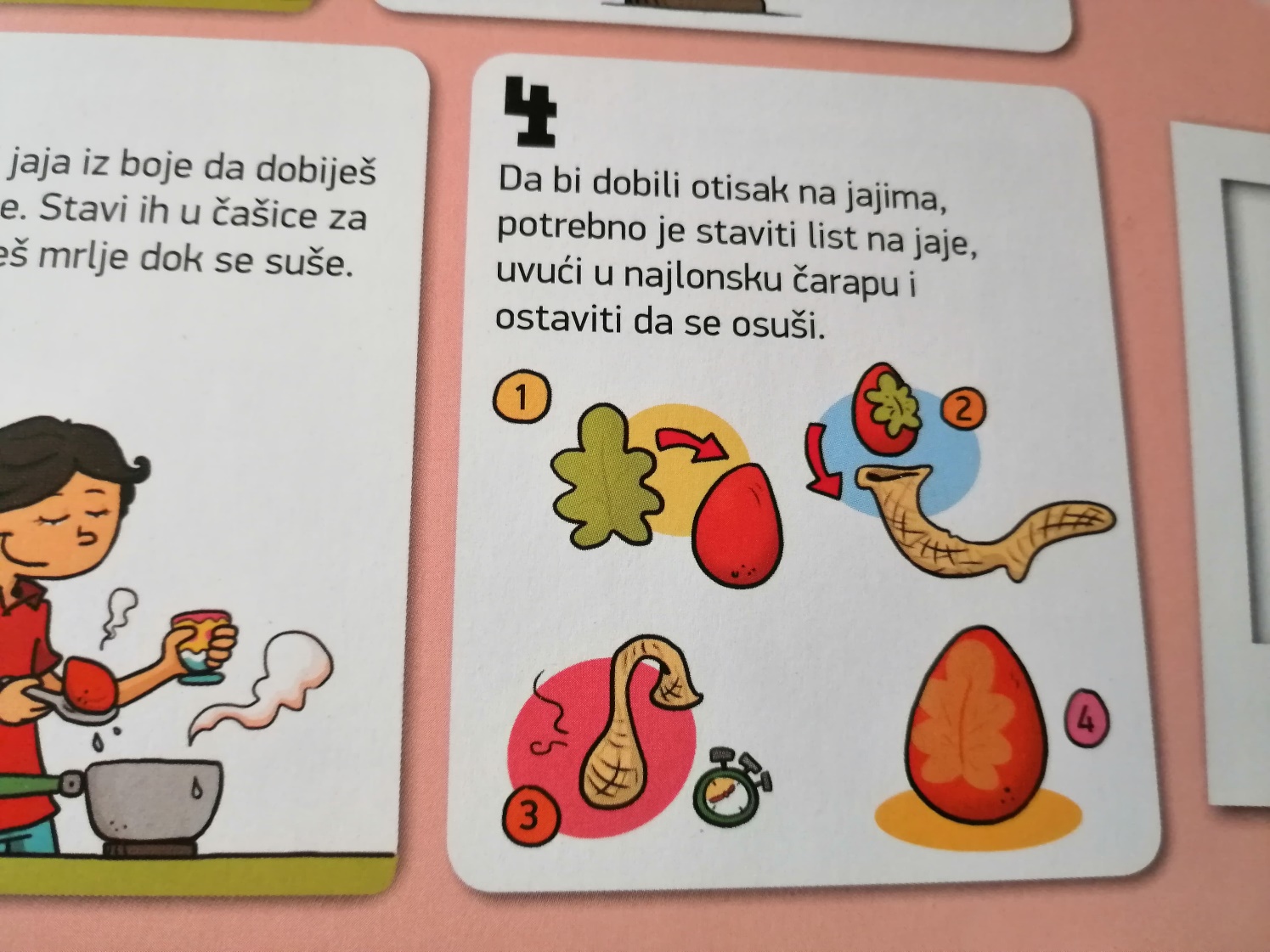 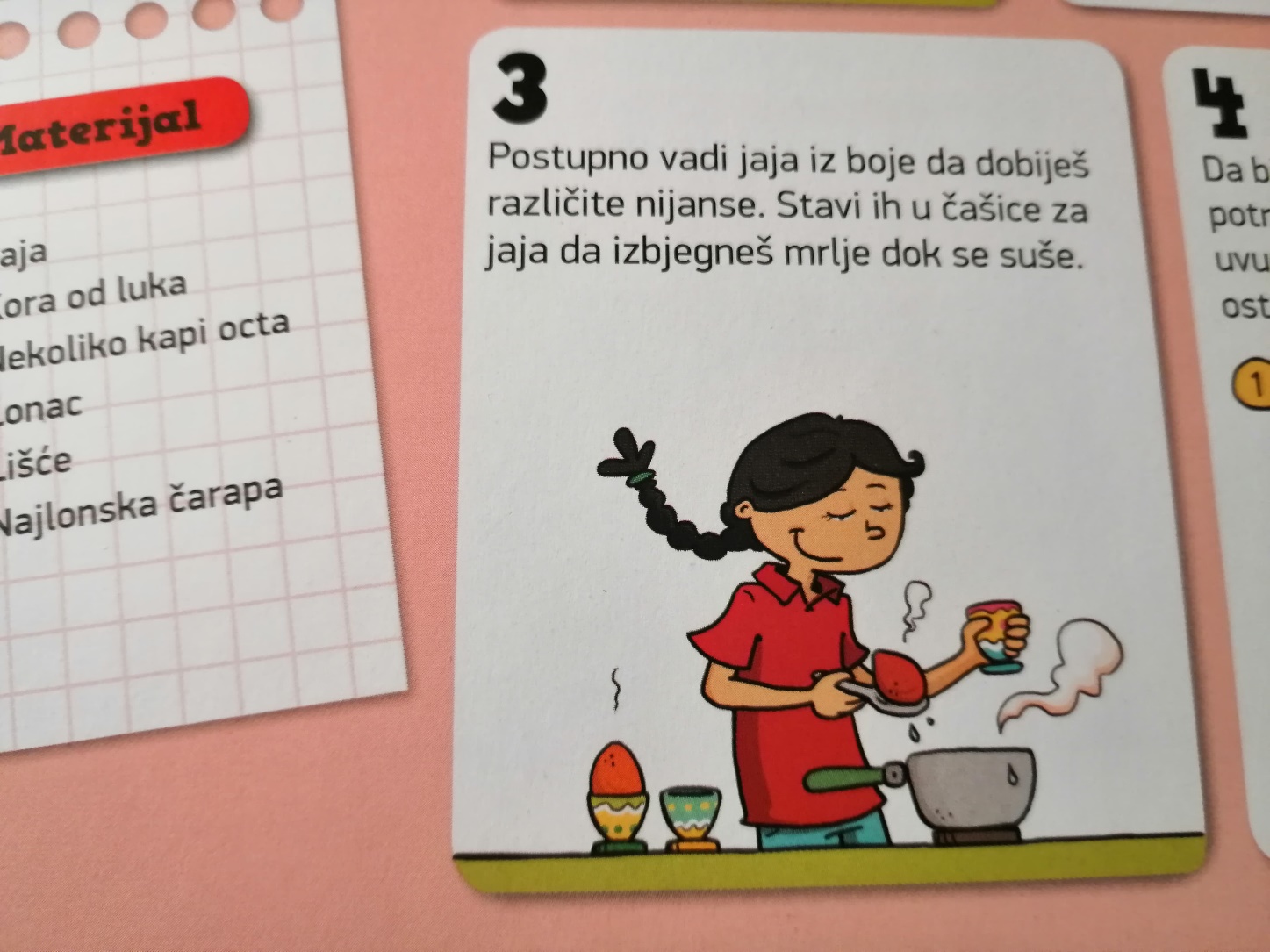 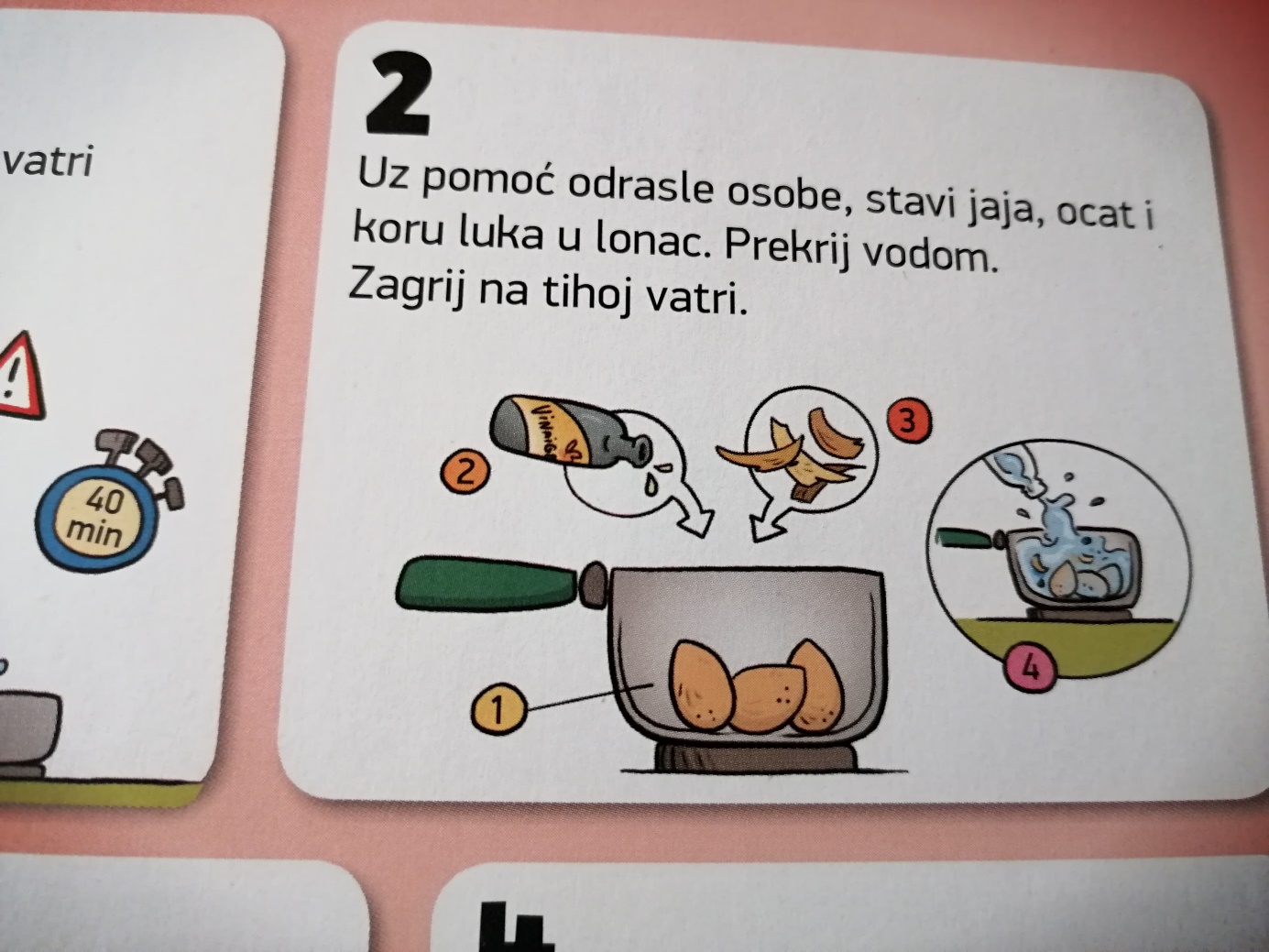 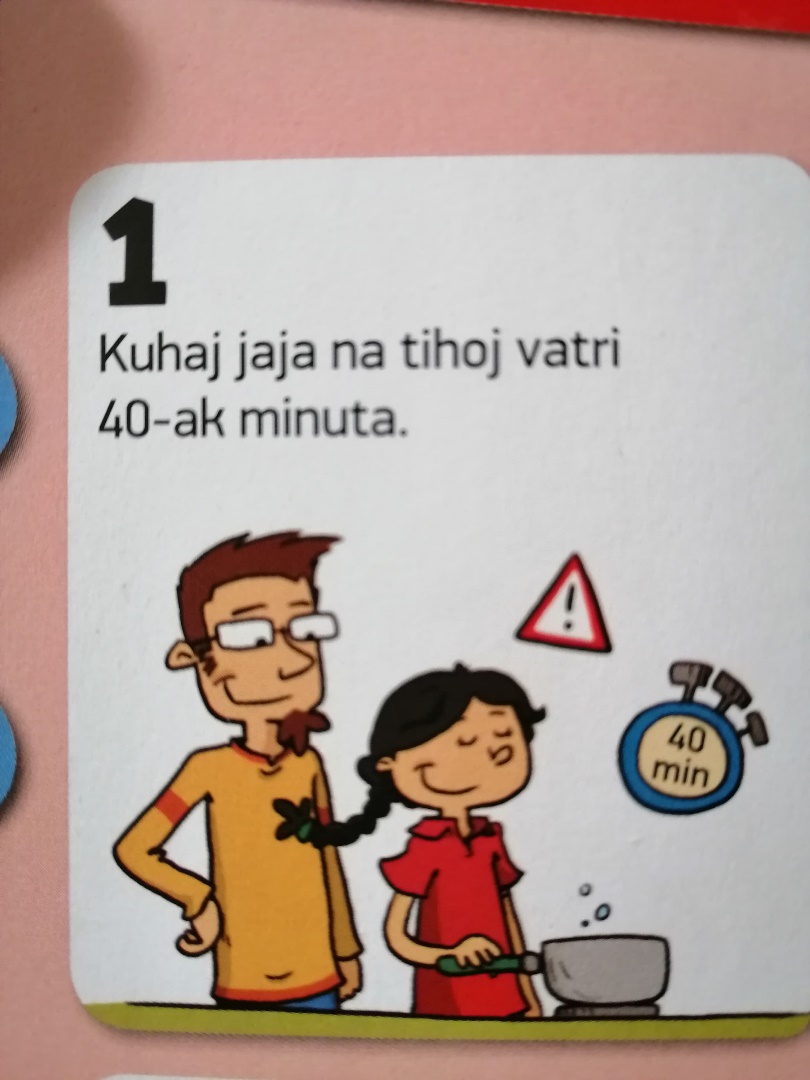 TA- DA!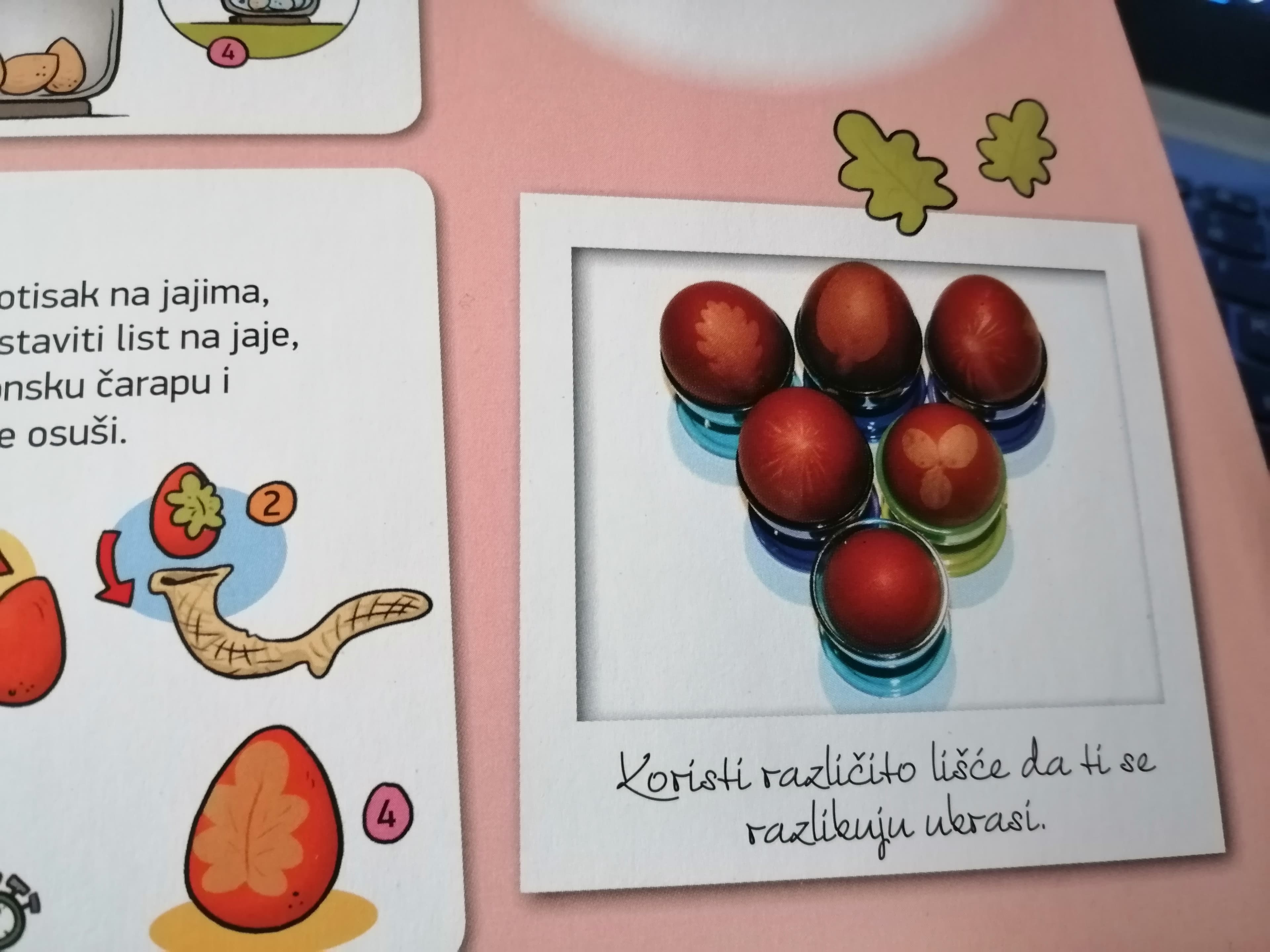 